В ЯРОСЛАВЛЕ ВНОВЬ РЕАЛИЗУЕТСЯ ПРОЕКТ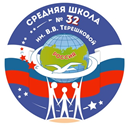 «УНИВЕРСИТЕТСКИЕ СУББОТЫ»ПРЕСС-РЕЛИЗВ рамках проекта «Университетские субботы» муниципальное общеобразовательное учреждение «Средняя школа № 32 имени В.В. Терешковой» организует занятия для обучающихся 9, 10, 11 классов школ города Ярославля, увлекающихся изучением химии, биологии, медицины, фармацевтики и биотехнологии.29 января 2022 года с 14.00 до 16.00 на базе муниципального общеобразовательного учреждения  «Средняя школа № 32 имени В.В. Терешковой» вновь пройдет «День открытых дверей» Института химии и химической технологии Ярославского государственного технического университета План мероприятия:1. Регистрация участников с 13.302. Общая часть (30-40 минут):Творческий номер актива ИХХТ;Презентация направлений подготовки ИХХТ ЯГТУ, директор ИХХТ ЯГТУ Рыбина Г.В.;Презентация нового направления подготовки 19.03.01 «Биотехнология»,  доцент кафедры «Химическая технология биологически активных веществ и композитов» Коротнева И.С.;  Выступление представителя работодателя: "Р-Фарм", АО, филиал "Ярославский завод готовых лекарственных форм";«Приемная кампания 2022 в ЯГТУ», ответственный секретарь приемной комиссии ЯГТУ Кораблева О.Н;«Вопрос – ответ».3. Мастер-классы (4 штуки в параллели, 30-40 минут):«Храбрые мицеллы на страже экологии»;«Волшебные краски электрохимических превращений»;«Молекулярная кухня химии  БАВ»;«Полимерные виражи».4. Интерактив от актива ИХХТ (30-40 минут) «Корпорация химиков».5. Подведение итогов Дня открытых дверей ИХХТ ЯГТУ.В фойе школы:1. Информационные материалы о ВУЗе, институте химии и химической технологии, правилах приема в ЯГТУ; 2. Анкетирование выпускников школ; 3. Наглядные агитационные материалы ИХХТ ЯГТУ. ЗАНЯТИЯ БЕСПЛАТНЫЕКонтактная информация: 45-03-02, 45-03-91,  Копеина Ольга Владимировна, директор муниципального общеобразовательного учреждения «Средняя школа № 32 имени В.В. Терешковой,ул. Лесная, дом 1 Б